Základní škola a Mateřská škola T.G.Masaryka Hlavečník, okres PardubiceHlavečník 95, 53315 Hlavečníkwww.zsamshlavecnik.cze-mail: hlavecnikzs@centrum.czdatová schránka: 2eye8ptel. Mateřská škola: 601585801mobil : 605166996VÁS ZVE NA2. 5. 2020 -  16. 5. 2020Vzhledem ke stávající situaci zápis proběhne v souladu s právními předpisy, ale bez přítomnosti dětí a zákonných zástupců.Podání přihlášky proběhne v souladu s § 37 zákona č. 500/2004 Sb., správní řád ve znění pozdějších předpisů následovně.dokumenty si uchazeči stáhnou z web stránek školy , nebo příslušných obecních úřadůvytisknou, řádně vyplní, včetně podpisů, veškerých kontaktů a náležitostípošlou datovou schránkou, poštou, nebo vhodí do poštovní schránky školyžádost, přihláška, prohlášení a kopie zdravotního očkovacího průkazu budou přijímány pouze v období od 2. 5. 2020 do 16. 5. 2020V případě dotazů kontaktujte tel. č. 601 585 801 nebo 605 166 996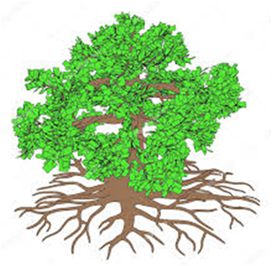 